Домашнее задание по теме: Основы маркетингаЗаполните таблицу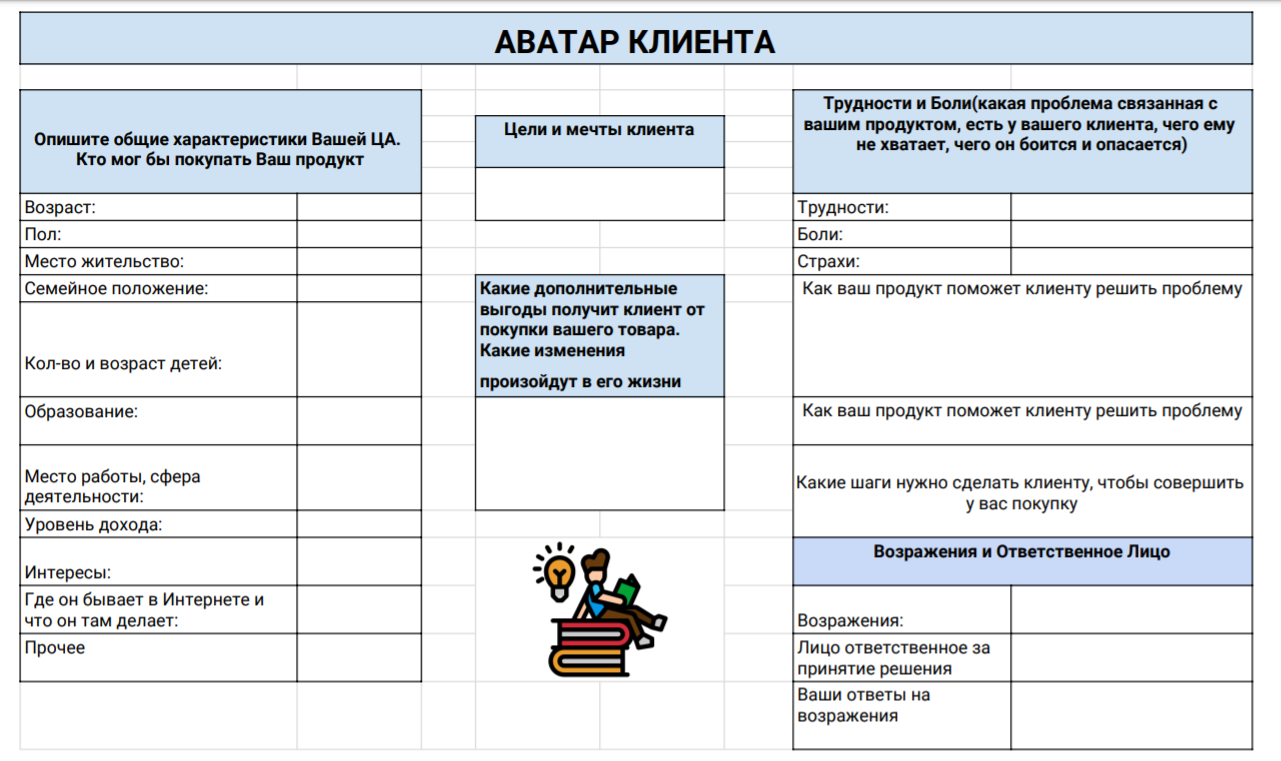 Пример заполнения таблицы для самоконтроля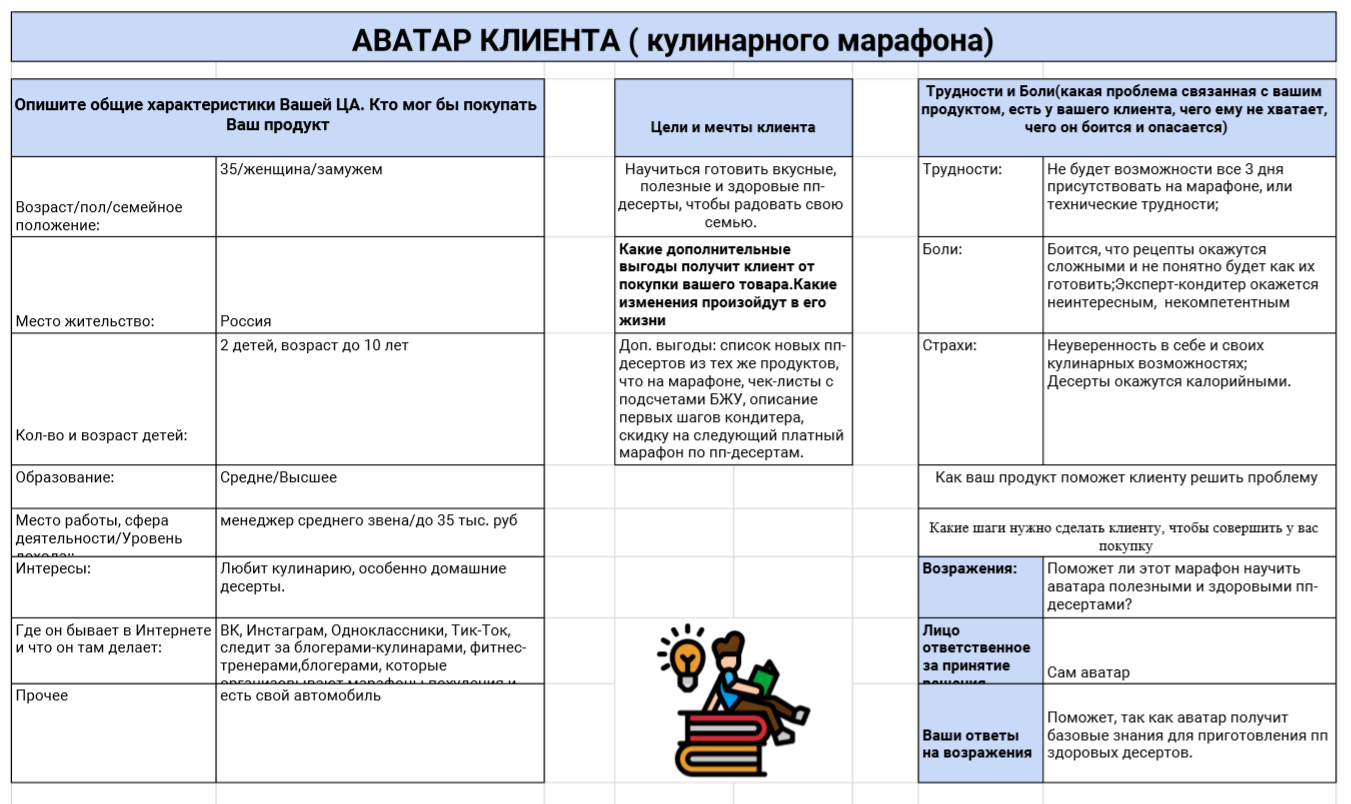 Самопроверка:Поставьте:10 баллов, если заполнены все пять блоков, как указано в примере (5 блоков: общие характеристики ЦА, цели и мечты клиента, дополнительные выгоды, трудности и боли, возражения и ответственное лицо).8 баллов, если заполнено четыре из пяти блоков.6 баллов, если заполнено три из пяти блоков.4 балла, если заполнено два из пяти блоков.2 балла, если заполнен один из пяти блоков.0 баллов, если таблица не заполнена.Итоговое количество баллов: _______